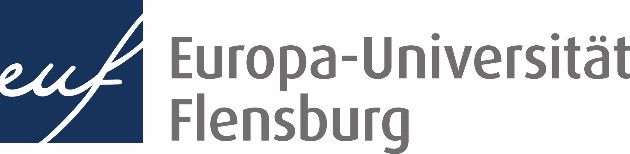 1. Erklärung zur Veröffentlichung einer FotografieIch bin damit einverstanden, dass eine fotografische Abbildung von mir auf der Homepage der Universität veröffentlicht wird. ja			 nein2. Erklärung zum Urheberrecht Ich erkläre hiermit, dass Rechte Dritter an dem unten näher bezeichnetem Foto bzw. den unten näher bezeichneten Fotos  nicht bestehen und ich der Universität Flensburg die Nutzung dieses bzw. dieser Fotos gestatte. ja			 nein
Widerrufsbelehrung
Die Einwilligung ist freiwillig und kann verweigert werden. Die Einwilligung kann jederzeit durch eine schriftliche Erklärung widerrufen werden. Die Fotos werden nach Eingang des Widerrufs von der Homepage der Universität entfernt. Bitte senden Sie die Widerrufserklärung an folgende Adresse: Webmaster - ZIMT, Auf dem Campus 1a, 24943 Flensburg.Bitte geben Sie das unterschriebene Formular bei dem/der für Sie zuständigen Webredakteur/in ab, welche/r das Dokument dann wiederum an den Datenschutzbeauftragten der EUF weiterleiten wird. 
Liste der Fotos (Fotos einfügen):Flensburg, denName in DruckschriftUnterschrift